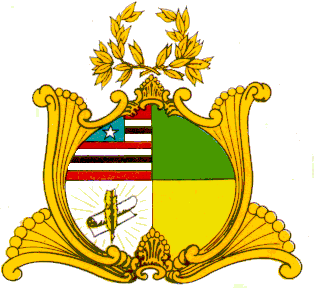 ASSEMBLEIA LEGISLATIVA DO ESTADO DO MARANHÃOGabinete da Deputada Dra. Cleide CoutinhoAvenida Jerônimo de Albuquerque, s/n, Sítio do Rangedor – CohafumaSão Luís - MA – 65.071-750 – Tel. (98) 3269-3459 – cleidebarrosoc@hotmail.comINDICAÇÃO Nº        /2021Senhor Presidente,Nos termos do Art. 152 do Regimento Interno da Assembleia Legislativa do Maranhão, solicitamos a Vossa Excelência que, após ouvida a Mesa, seja encaminhado a presente Indicação ao Excelentíssimo Senhor Governador do Estado, Doutor Flávio Dino, ao Excelentíssimo Secretário de Estado de Saúde, Senhor Carlos Lula e ao Excelentíssimo Secretário de Estado de Segurança, Senhor Jefferson Portela, no sentido Realizar a Implantação de 1 (um) núcleo de Equoterapia, no 2° BPM – Caxias.A equoterapia é um método terapêutico envolvendo cavalos devidamente adestrados e instrutores, que possuem uma abordagem interdisciplinar nas áreas de saúde, educação e equitação. Com níveis altos de eficácia, a equoterapia busca estimular o desenvolvimento biopsicossocial de crianças, jovens e adultos com necessidades especiais, como exemplo: Autismo, paralisia cerebral, síndrome de Down, síndrome de Asperger, dentre outras.Com a implantação do referido núcleo, inúmeras famílias serão beneficiadas com o tratamento, haja vista que o 2° BPM abrange não só o município de Caxias, mas também todas as cidades circunvizinhas que também poderão ser contemplados com a Terapia.Desta forma, com a implantação deste núcleo, estaremos proporcionando para toda a população de Caxias e Região um serviço que irá ampliar a qualidade de vida dos pacientes e de seus familiares, devidamente realizado por profissionais treinados.PLENÁRIO DEPUTADO “NAGIB HAICKEL” DO PALÁCIO “MANUEL BECKMAN”, em 04 de outubro de 2021.Dra. Cleide CoutinhoDeputada Estadual